 Hygienická a bezpečnostní pravidladítě nesmí	znečišťovat vodu v bazénu	křičet v prostoru bazénu	strkat do kamarádů	běhat a klouzat se po mokré dlažbě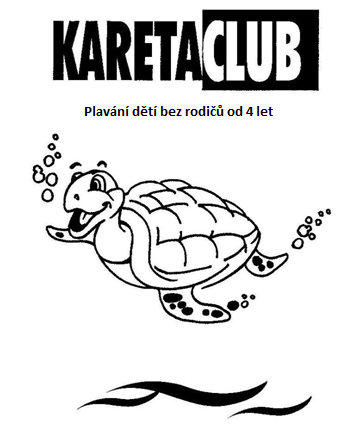 	svévolně skákat do vody	používat potápěčské brýle a ploutve	svévolně opustit skupinuOmezení rizika	instruktor PS Zéva, z.s.  má neustálý přehled o svěřených dětech	vede výuku tak, aby možnost úrazu byla co nejmenšíBližší informace a přihlášky získáte na adrese: www.zeva.czPlavecké středisko Zéva, z. s.Uhelná 868/3500 03 Hradec Královétel.  603 412 008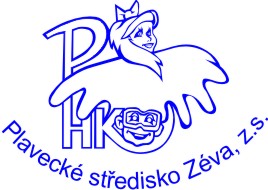 KARETACLUBVážení rodiče!Nabízíme Vašemu dítěti zařazení do plaveckého klubu Kareta, který probíhá v odpoledních hodinách v Plaveckém bazénu, HK.Kde?	V dětském a v 50 m plaveckém bazénu v Hradci Králové, Eliščino nábř. 842.Kdy?		Vždy v úterý od 1600 do 1700 hod.Termíny I. cyklu: 7/9,  14/9,  21/9.  5/10,  12/10,  19/10,  2/11,  9/11,  16/11,  23/11,  30/11Cena: 	2200,-- Kč/11 lekcí á 60 min.; jednotlivá lekce = 200,- Kč. Členy „Karetaclubu“ se mohou stát děti předškolního a školního věku (neplavci, poloplavci a plavci). Na základě odevzdání řádně vyplněné „PŘIHLÁŠKY“ a dokladu o zaplacení Vám bude při zahájení, v 1. lekci vystaven průkaz. Bez tohoto průkazu nelze dítě do výuky zařadit. Pokud budete platit převodem z účtu, uhraďte platbu na č. účtu: 2601239147/2010, VS 211112, SS Vám přidělí vedoucí instr. PŠ Zéva, HK). Platbu je nutno uhradit před zahájením výuky. Platba se nevrací!!! Při dlouhodobé nemoci (více než 60% docházky nepřetržitě a na základě lékařského potvrzení) je možno pro děti domluvit náhradní lekce s PS Zéva, z. s.. Omluvenky a náhrady lekcí formou SMS na tel. č.: 603912223S sebou vezměte: ručník, plavky, mýdlo, pleťový krém. Vše uložte 
do podepsané igelitové tašky.Vstup do šaten je vždy 15 min. před zahájením výuky.Bližší informace a přihlášky získáte na adrese: www.zeva.czPlavecké středisko Zéva, z. s., Uhelná 868/3, 500 03 Hradec Královétel.  603 412 008Vedoucí instruktor:  Jiří Pašta tel. 603912223Termíny lekcí plavání, kdy je možno čerpat náhrady:Orkaclub – čtvrtek od 1600 do 1700 hod.I. 10/9, 17/9, 24/9, 1/10, 8/10, 15/10, 22/10, 5/11, 12/11, 19/11, 26/11, 3/12, 10/12Delficlub – pátek od 1500 do 1600 hod.I. 10/9,  17/9,  24/9,  1/10,  8/10,  15/10,  22/10,  5/11,  12/11,  19/11,  26/11Co můžete udělat pro plavání v rodině	Nestrašte děti vodou, zvykejte je ponořovat obličej do vody. Učte je otevírat pod vodou oči a vypouštět vzduch z plic nosem a ústy.	Poučte děti o hygienických pravidlech před vstupem do bazénu (použití WC, osprchování a používání tělového šamponu a opětné osprchování). Po skončení výuky následuje krátké osprchování, řádné osušení (zejména vlasů v zimě), ošetření těla mastným krémem. Při nepříznivém počasí je nezbytná pokrývka hlavy.	Nedávejte dětem větší obnosy peněz, prstýnky, řetízky, náušnice, hodinky a pod. Hrozí poranění ostrými předměty případně jejich ztráta.	Při jakékoliv pochybnosti o zdravotním stavu Vašeho dítěte jej neposílejte na plavání. Děti se zvýšenou teplotou, kožními chorobami (např. bradavice). Děti trpící epilepsií musí mít individuální dozor.Děti však neomlouvejte zbytečně.e-mail: jiri.pasta@zeva.czpředmět zprávy: karetaPŘIHLÁŠKA členství - Plavecké středisko Zéva, z. s.PŘIHLÁŠKA členství - Plavecké středisko Zéva, z. s.PŘIHLÁŠKA členství - Plavecké středisko Zéva, z. s.PŘIHLÁŠKA členství - Plavecké středisko Zéva, z. s.Osobní údaje sportovce (člena)Osobní údaje sportovce (člena)Osobní údaje sportovce (člena)Osobní údaje sportovce (člena)Jméno a příjmení:Jméno a příjmení:Adresa:Adresa:Datum narození:Rodné číslo:Rodné číslo:Zdravotní pojišťovna:Telefonní číslo (mobilní telefon):Telefonní číslo (mobilní telefon):e-mail:e-mail:Registrační poplatek  – roční 200,- Kč,je součástí první platby kurzovného v daném školním roce.Registrační poplatek  – roční 200,- Kč,je součástí první platby kurzovného v daném školním roce.Číslo OP (u členů starších 15 let):Číslo OP (u členů starších 15 let):Vyjádření zákonného zástupce o zdravotním stavu plavceVyjádření zákonného zástupce o zdravotním stavu plavceVyjádření zákonného zástupce o zdravotním stavu plavceVyjádření zákonného zástupce o zdravotním stavu plavceProhlašuji, že dítě je zdravé a schopné plavecké výuky plavání a  účasti na plaveckých závodech.Poznámky (důležitá sdělení o plavci – např. alergie, zdravotní omezení apod.) ………………………………………………………………………………………………………………………………………………………………………………………………………………………………………………………………………………………………………Prohlašuji, že dítě je zdravé a schopné plavecké výuky plavání a  účasti na plaveckých závodech.Poznámky (důležitá sdělení o plavci – např. alergie, zdravotní omezení apod.) ………………………………………………………………………………………………………………………………………………………………………………………………………………………………………………………………………………………………………Prohlašuji, že dítě je zdravé a schopné plavecké výuky plavání a  účasti na plaveckých závodech.Poznámky (důležitá sdělení o plavci – např. alergie, zdravotní omezení apod.) ………………………………………………………………………………………………………………………………………………………………………………………………………………………………………………………………………………………………………Prohlašuji, že dítě je zdravé a schopné plavecké výuky plavání a  účasti na plaveckých závodech.Poznámky (důležitá sdělení o plavci – např. alergie, zdravotní omezení apod.) ………………………………………………………………………………………………………………………………………………………………………………………………………………………………………………………………………………………………………Čestné prohlášení zákonného zástupceČestné prohlášení zákonného zástupceČestné prohlášení zákonného zástupceČestné prohlášení zákonného zástupceProhlašuji, že výše uvedené údaje jsou pravdivé. V případě nesprávného uvedení údajů přijímám veškerou zodpovědnost způsobenou škodu.Dále prohlašuji, že mnou poskytnuté osobní údaje byly poskytnuty Plaveckému středisku Zéva, z. s. dobrovolně a současně beru na vědomí, že tyto údaje mohou být předány za účelem registrace u ČSPS. Byl (a) jsem seznámen (a) s tím, že ČSPS evidují osobní údaje výhradně pro potřeby své a ČSTV v souladu se zákonem č. 101/2000 Sb. O ochraně osobních údajů.Pozn.: Čísla mobilních telefonů a e-maily budou k dispozici pouze instruktorům a trenérům plavání 
a budou sloužit výhradně pro informování o nutných záležitostech týkajících se plavce a činnosti 
PS Zéva, z. s.Zavazuji se, že budu se řídit „Stanovami Plaveckého střediska Zéva, z. s.“Prohlašuji, že výše uvedené údaje jsou pravdivé. V případě nesprávného uvedení údajů přijímám veškerou zodpovědnost způsobenou škodu.Dále prohlašuji, že mnou poskytnuté osobní údaje byly poskytnuty Plaveckému středisku Zéva, z. s. dobrovolně a současně beru na vědomí, že tyto údaje mohou být předány za účelem registrace u ČSPS. Byl (a) jsem seznámen (a) s tím, že ČSPS evidují osobní údaje výhradně pro potřeby své a ČSTV v souladu se zákonem č. 101/2000 Sb. O ochraně osobních údajů.Pozn.: Čísla mobilních telefonů a e-maily budou k dispozici pouze instruktorům a trenérům plavání 
a budou sloužit výhradně pro informování o nutných záležitostech týkajících se plavce a činnosti 
PS Zéva, z. s.Zavazuji se, že budu se řídit „Stanovami Plaveckého střediska Zéva, z. s.“Prohlašuji, že výše uvedené údaje jsou pravdivé. V případě nesprávného uvedení údajů přijímám veškerou zodpovědnost způsobenou škodu.Dále prohlašuji, že mnou poskytnuté osobní údaje byly poskytnuty Plaveckému středisku Zéva, z. s. dobrovolně a současně beru na vědomí, že tyto údaje mohou být předány za účelem registrace u ČSPS. Byl (a) jsem seznámen (a) s tím, že ČSPS evidují osobní údaje výhradně pro potřeby své a ČSTV v souladu se zákonem č. 101/2000 Sb. O ochraně osobních údajů.Pozn.: Čísla mobilních telefonů a e-maily budou k dispozici pouze instruktorům a trenérům plavání 
a budou sloužit výhradně pro informování o nutných záležitostech týkajících se plavce a činnosti 
PS Zéva, z. s.Zavazuji se, že budu se řídit „Stanovami Plaveckého střediska Zéva, z. s.“Prohlašuji, že výše uvedené údaje jsou pravdivé. V případě nesprávného uvedení údajů přijímám veškerou zodpovědnost způsobenou škodu.Dále prohlašuji, že mnou poskytnuté osobní údaje byly poskytnuty Plaveckému středisku Zéva, z. s. dobrovolně a současně beru na vědomí, že tyto údaje mohou být předány za účelem registrace u ČSPS. Byl (a) jsem seznámen (a) s tím, že ČSPS evidují osobní údaje výhradně pro potřeby své a ČSTV v souladu se zákonem č. 101/2000 Sb. O ochraně osobních údajů.Pozn.: Čísla mobilních telefonů a e-maily budou k dispozici pouze instruktorům a trenérům plavání 
a budou sloužit výhradně pro informování o nutných záležitostech týkajících se plavce a činnosti 
PS Zéva, z. s.Zavazuji se, že budu se řídit „Stanovami Plaveckého střediska Zéva, z. s.“V …………………………………           Podpis zákonného zástupce: ………………………V …………………………………           Podpis zákonného zástupce: ………………………V …………………………………           Podpis zákonného zástupce: ………………………V …………………………………           Podpis zákonného zástupce: ………………………